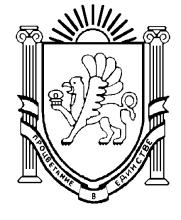 АДМИНИСТРАЦИЯ СИМФЕРОПОЛЬСКОГО РАЙОНАРЕСПУБЛИКИ КРЫМУПРАВЛЕНИЕ  ОБРАЗОВАНИЯПРИКАЗОб  итогах работы по утвержденным  показателям оценки качества начального общего, основного общего, среднего общего образования в  Симферопольском районе за 2021/2022 учебный год         В соответствии с Положением о  муниципальной системе оценки качества образования в Симферопольском районе , утвержденном приказом  управления образования  от 11.11.2020 г.  № 652 «О реализации муниципальных механизмов управления качеством образования в  Симферопольском районе» осуществлено обобщение показателей оценки качества начального общего, основного общего, среднего общего образования (утверждены приказами управления образования  от 04.02.2021    № 75 «О внесении изменений  в приказ управления образования от 07.06.2019 №512 « Об утверждении показателей  для оценки качества начального,  основного и среднего общего образования  в общеобразовательных учреждениях Симферопольского района»).         Исходные данные были предоставлены общеобразовательными учреждениями в электронном виде.         Показатели имеют следующую структуру: качество условий обеспечения образовательного процесса (учебно-методическое и материально-техническое обеспечение; кадровое обеспечение; условия для удовлетворения образовательных потребностей);качество результатов образовательного процесса (предметные результаты обучения (внутреннее оценивание); результаты ГИА и других оценочных процедур (внешнее оценивание); сопоставление результатов внутреннего оценивания и итогов оценочных процедур (изучение объективности предметного оценивания); результаты	надзорных и контрольных мероприятий, изучение объективности на уровне муниципалитета; результаты	региональных и муниципальных  мониторинговых исследований).         Итоговые показатели получены путём обобщения данных  в разрезе образовательных организаций.        Обобщение осуществлено методом вычисления среднего арифметического соответствующих показателей с учетом коэффициента весомости (К) каждого подраздела.    Данные в разрезе образовательной организации классифицированы по следующим кластерам:ОО, реализующие ООП по уровню НОО (кластер «НОО»);ОО, реализующие ООП по уровням НОО, ООО (кластер «НОО, ООО»);ОО, реализующие ООП по уровням НОО, ООО, СОО (кластер «НОО, ООО, СОО»).        Обобщённые данные сортированы по отклонению от среднего показателя по  Симферопольскому району (уровень обобщения - ОО).        В зависимости от величины отклонения данные распределены по следующим признакам:показатели, близкие к максимальному (зеленая зона, отклонение от среднего в сторону увеличения); показатели, близкие к среднему (желтая зона); показатели, близкие к минимальному (красная зона, отклонение от среднего в сторону уменьшения).         По разделу I «Качество условий обеспечения образовательного процесса»  среднее значение по району составило 0,729.         Показатели, близкие к максимальному показали МБОУ: «Новоандреевская школа им. В. А. Осипова», «Лицей», «Чистенская школа-гимназия имени Героя Социалистического Труда Тарасюка Ивана Степановича», «Гвардейская школа № 1», «Константиновская школа», «Заречненская школа», «Мазанская школа»         Показатели, близкие к минимальному показали МБОУ: «Укромновская школа», «Краснолесская основная школа», «Краснозорькинская начальная школа», «Кленовская основная школа».         По сравнению с прошлым учебным годом повысили показатели по первому разделу МБОУ: «Тепловская школа», «Трудовская школа», «Кубанская школа им. С.П.Королева», «Залесская школа», «Николаевская школа», «Маленская школа», «Скворцовская школа».         По разделу II «Качество результатов образовательного процесса» среднее значение по району составило   0,872.        МБОУ: «Гвардейская школа-гимназия № 2», «Урожайновская школа им. К.В. Варлыгина», «Журавлевская школа»,  «Трудовская школа», «Первомайская школа», «Молодежненская  школа №2», «Кизиловская начальная школа-детский сад «Росинка», МБОУ «Перевальненская начальная школа» показывают высокое качество результатов независимо от качества условий.         Низкое качество результатов образовательного процесса показывают МБОУ «Мазанская школа» и МБОУ «Кленовская основная  школа».         По сравнению с прошлым учебным годом улучшили значения по второму разделу МБОУ «Широковская школа», «Мирновская школа №1», «Скворцовская школа», «Маленская школа», «Трудовская школа».         Отрадно отметить, что по итогам 2021/2022 учебного года только 2 общеобразовательных учреждения попали в «красную зону», т.е. показали низкие результаты по двум разделам: МБОУ «Краснолесская основная школа» и МБОУ «Кленовская основная школа».         На основании вышеизложенногоПРИКАЗЫВАЮ:        1.Продолжить работу по повышению качества условий обеспечения образовательного процесса и качества результатов образовательного процесса в общеобразовательных организациях  Симферопольского района в 2022/2023 учебном году.      2. По итогам работы по утвержденным  показателям оценки качества начального общего, основного общего, среднего общего образования в 2021/2022 учебном году распределить места следующим образом:1 место –МБОУ «Лицей» (Гончарова Н.Г.);2 место- МБОУ «Новоандреевская школа им. В. А. Осипова» (Калугина И.Б.);3место- МБОУ «Чистенская школа-гимназия имени Героя Социалистического Труда Тарасюка Ивана Степановича» (Котолупова Л.Г.).       3.Руководителям общеобразовательных учреждений:       3.1. обеспечивать предоставление достоверных данных для оценки качества начального общего, основного общего  и среднего общего образования по итогам года.        3.2. провести самооценку объективности оценки качества начального общего, основного общего  и среднего общего образования по итогам года.       4. Руководителям МБОУ: «Мазанская школа» (Мусинова И.Ю.), «Кленовская основная  школа» (Гарник О.В.) обратить особое  внимание к организации образовательного процесса, с целью выяснения причин низкого качества результата                                                                                                                     в течение учебного года.        5.Руководителям МБОУ: «Укромновская школа» (и.о.Сейтмамедова А.К.), «Краснолесская основная школа» (Костяева Т.В.), «Краснозорькинская начальная школа» (Мелешкина А.М.), «Кленовская основная  школа» (Гарник О.В.):        5.1.  провести аудит условий образовательного процесса;        5.2. при составлении плана финансово-хозяйственной деятельности  предусмотреть  пополнения материально-технической и учебно-методической базы                                                                                                        в течение учебного года.6. Назначить наставников за школами, показавшими низкие образовательные результаты:      МБОУ«Константиновская» (Маршалок М.В.)-МБОУ«Краснолесская основная школа» (Костяева Т.В.);   МБОУ«Трудовская школа» (Кибирева Т.А.)-МБОУ «Кленовская основная школа» (О.В.Гарник). 7. МБОУ ДО «ЦДЮТ» (Кирияк Т.Н.):        7.1.изучить позитивный опыт работы администрации общеобразовательных учреждений, которые показали лучшие результаты по итогам года;       7.2.организовать обмен опытом по вопросу повышения качества образования;       7.3. осуществлять адресную методическую  поддержку по улучшению качества условий образования  и качества результатов образовательного процесса                                                                                                                    в течение учебного года.      8. Ответственность  за     исполнение  данного   приказа  возложить  на  заместителя директора МБОУ ДО «ЦДЮТ» Лаврушкину Р.Ф.       9. Контроль  выполнения   приказа   возложить  на   Кирияк Т.Н., директора МБОУ ДО «ЦДЮТ». Начальник управления образования                                                             С.В. ДмитроваЛаврушкина Р.Ф.С приказом управления образования                                                                                         от 15.08.2021 № 644 ознакомлены:ФИОПодписьДата1.Кирияк Т.Н.2.Лаврушкина Р.Ф.